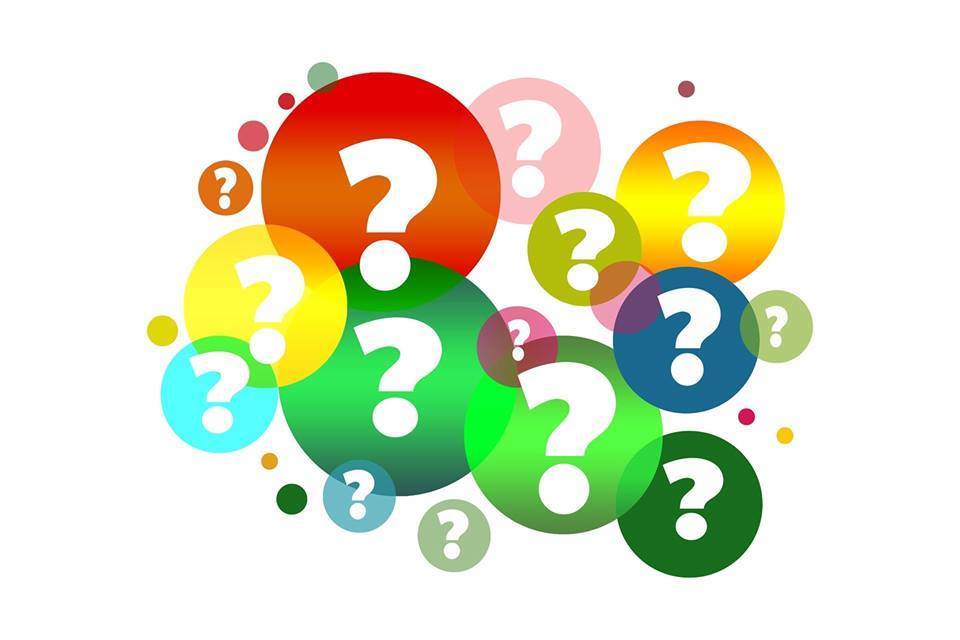 WOOLSTON COMMUNITY ASSOCIATIONQUIZ NIGHT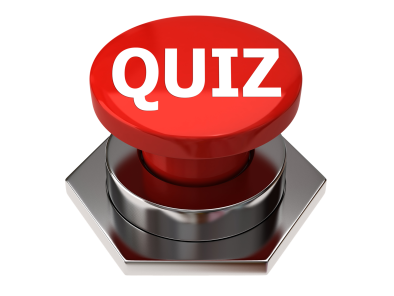 Woolston Community CentreSaturday 15th February 20207.30-11pm Max. 6 people per team. Over 18s onlyHaven’t got a team? We’ll help you put one together on the night!Tickets available from Lesley- tel:023 80431073. e-mail: lsteege@btinternet.com or, Joan- tel:07847 148738. e-mail: joan.winstanley@btinternet.com. £2.50 WCA Members£3.00 Non MembersPlease bring your own drinks and glasses - nibbles will be provided – don’t forget the bottle opener! This event is brought to you by Woolston Community Centre Management Committee, to raise funds for the maintenance and improvement of your community centre.Charity No. 302000